	OS NÚMEROS INDICADOS NOS ITENS REFEREM-SE À DOCUMENTAÇÃO/CONDIÇÃO PARA CADA SOLICITAÇÃOA – Certidão         B - Recurso ao CFA - 01, 02, 06      C - Visto em documento expedido por outro CRA -  01, 02, 03, 05 e 07    D - Carteira de Identidade Profissional:D1 - (CIP vencida): 01, 02, 03, 07, 09, 10, 11 e  12D2 - _____ª Via e/ou substituição:  01, 02, 03, 07, 10, 11  e  12E - Renovação de Atestado – 01, 03, 04, 07 e 08F - Transferência de Acervo Técnico – 01, 02, 03 e 07INSTRUÇÕES/DOCUMENTOS NECESSÁRIOS1 – Requerimento preenchido e assinado;2 – Comprovante de pagamento da taxa referente ao serviço requerido, conforme tabela abaixo:Como efetuar o pagamento: Sede e Seccionais através de cartão de crédito visa/mastercard OU boleto bancário. Não é aceito pagamento em dinheiro ou cheque.3 – Estar em dia com suas obrigações legais e regulamentares junto ao CRA-MG, inclusive anuidades e com a Carteira de Identidade Profissional dentro do prazo de validade (exceto para a opção D1); 4 – Cópia do Atestado/Declaração devidamente registrado no CRA-MG;5 – Original e cópia OU cópia autenticada do documento expedido por outro CRA (Certidão de RCA ou Acervo);6 – Fundamentação do recurso;07 – Comprovante de residência emitido nos últimos 3 (três) meses;08 – Original e cópia OU cópia autenticada do novo Atestado com data atualizada e conteúdo idêntico ao anterior;09 - Original e cópia OU cópia autenticada do diploma de conclusão do curso devidamente registrado e revalidado pelo órgão competente.10 - Apresentar original e cópia OU cópia autenticada da Carteira de Identidade, caso não tenha sido apresentada anteriormente.11 - Uma foto 3x4 colorida recente. Caso deseje, foto e digital podem ser colhidas no ato da solicitação na sede do CRA-MG.12 - Devolução da Carteira de Identidade Profissional expedida pelo CRA-MG OU em caso de extravio, apresentação de Boletim de Ocorrência Policial OU declaração, sob as penas da lei.CONTATOS E ENDEREÇO PARA ENVIO DE DOCUMENTOS* Central de Atendimento – Av. Olegário Maciel, 1233 – Lourdes – Belo Horizonte/MG CEP 30.180-111 e Atendimento Virtual – (31) 3218-4500, de 2ª à 6ª feira no horário de 09 as 17 horas* E-mail: cramg@cramg.org.br ou Site: www.cramg.org.br * Seccionais – consulte www.cramg.org.brREQUERIMENTO DE SERVIÇOS - PESSOA FÍSICA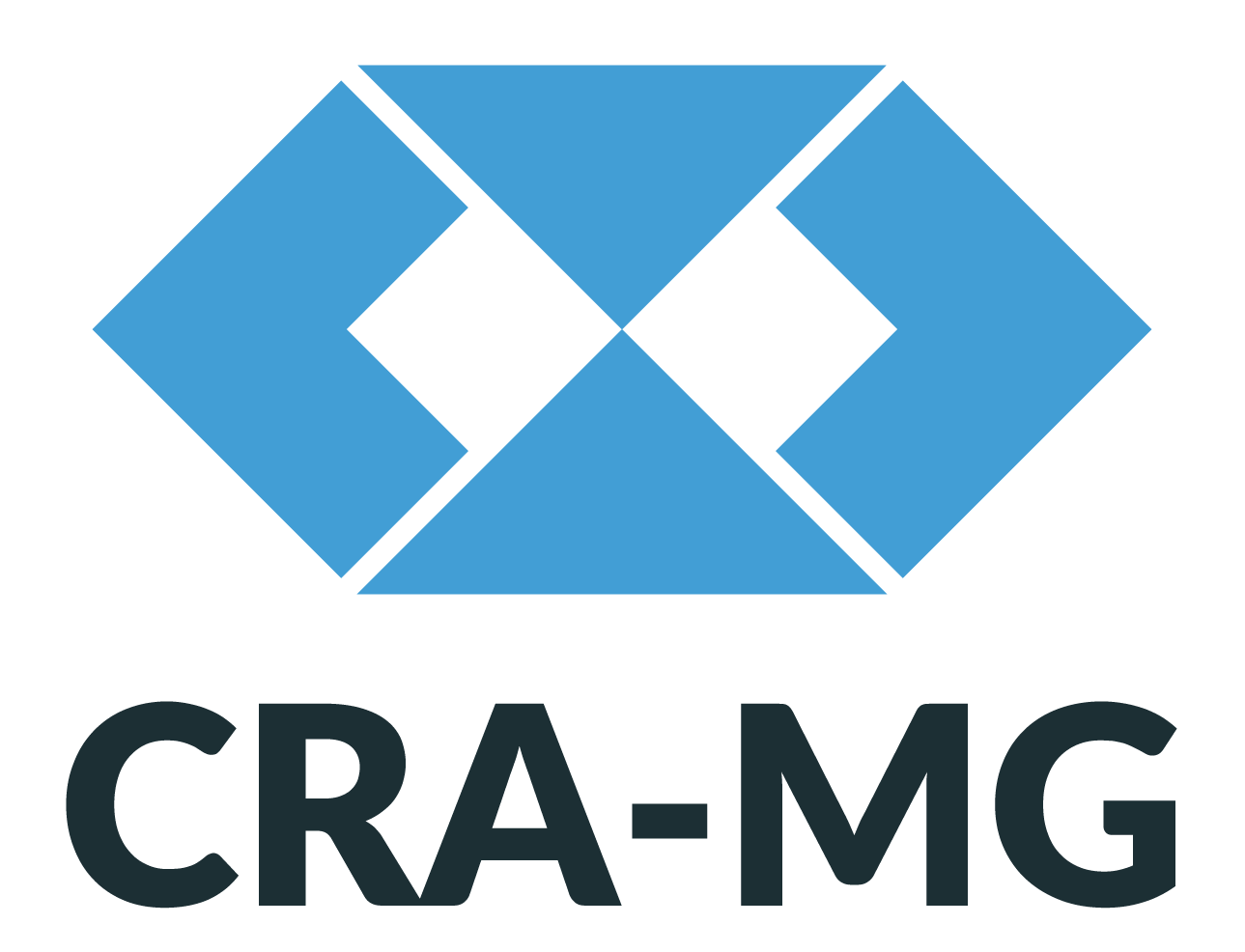 REQUERIMENTO DE SERVIÇOS - PESSOA FÍSICAREQUERIMENTO DE SERVIÇOS - PESSOA FÍSICAREQUERIMENTO DE SERVIÇOS - PESSOA FÍSICAREQUERIMENTO DE SERVIÇOS - PESSOA FÍSICAILMO Sr. PRESIDENTE DO CRA-MG,O abaixo identificado, tendo anexado a documentação necessária e assumindo responsabilidade civil e criminal pelas informações constantes deste documento, requer a V.Sa.:ILMO Sr. PRESIDENTE DO CRA-MG,O abaixo identificado, tendo anexado a documentação necessária e assumindo responsabilidade civil e criminal pelas informações constantes deste documento, requer a V.Sa.:ILMO Sr. PRESIDENTE DO CRA-MG,O abaixo identificado, tendo anexado a documentação necessária e assumindo responsabilidade civil e criminal pelas informações constantes deste documento, requer a V.Sa.:ILMO Sr. PRESIDENTE DO CRA-MG,O abaixo identificado, tendo anexado a documentação necessária e assumindo responsabilidade civil e criminal pelas informações constantes deste documento, requer a V.Sa.:ILMO Sr. PRESIDENTE DO CRA-MG,O abaixo identificado, tendo anexado a documentação necessária e assumindo responsabilidade civil e criminal pelas informações constantes deste documento, requer a V.Sa.:A - A1 -        A2 -          A3 -  A4 - A5 -              A6 - A - A1 -        A2 -          A3 -  A4 - A5 -              A6 - A - A1 -        A2 -          A3 -  A4 - A5 -              A6 - A - A1 -        A2 -          A3 -  A4 - A5 -              A6 - A - A1 -        A2 -          A3 -  A4 - A5 -              A6 - B - B - C - C - C - D - D1 -          D2 - D - D1 -          D2 - E - E - E - D - D1 -          D2 - D - D1 -          D2 - F - F - F - D - D1 -          D2 - D - D1 -          D2 - G - G - G - Observação: Observação: Observação: Observação: Observação: DADOS DO REQUERENTEDADOS DO REQUERENTEDADOS DO REQUERENTEDADOS DO REQUERENTEDADOS DO REQUERENTENome Completo  CRA-MG nº Nome Completo  CRA-MG nº Nome Completo  CRA-MG nº Nome Completo  CRA-MG nº Nome Completo  CRA-MG nº ENDEREÇO PREFERENCIAL PARA RECEBIMENTO DE CORRESPONDÊNCIA:      ENDEREÇO PREFERENCIAL PARA RECEBIMENTO DE CORRESPONDÊNCIA:      ENDEREÇO PREFERENCIAL PARA RECEBIMENTO DE CORRESPONDÊNCIA:      ENDEREÇO PREFERENCIAL PARA RECEBIMENTO DE CORRESPONDÊNCIA:      ENDEREÇO PREFERENCIAL PARA RECEBIMENTO DE CORRESPONDÊNCIA:      Endereço (Rua/Av./Praça/Alameda):  Nº  Complemento: Bairro:  Município:  UF:  CEP:  Telefone:  Celular: E-mail:  Caixa Postal: Endereço (Rua/Av./Praça/Alameda):  Nº  Complemento: Bairro:  Município:  UF:  CEP:  Telefone:  Celular: E-mail:  Caixa Postal: Endereço (Rua/Av./Praça/Alameda):  Nº  Complemento: Bairro:  Município:  UF:  CEP:  Telefone:  Celular: E-mail:  Caixa Postal: Endereço (Rua/Av./Praça/Alameda):  Nº  Complemento: Bairro:  Município:  UF:  CEP:  Telefone:  Celular: E-mail:  Caixa Postal: Endereço (Rua/Av./Praça/Alameda):  Nº  Complemento: Bairro:  Município:  UF:  CEP:  Telefone:  Celular: E-mail:  Caixa Postal: * O PREENCHIMENTO DOS CAMPOS ABAIXO É NECESSÁRIO APENAS PARA OS SERVIÇOS D1 E D2* O PREENCHIMENTO DOS CAMPOS ABAIXO É NECESSÁRIO APENAS PARA OS SERVIÇOS D1 E D2* O PREENCHIMENTO DOS CAMPOS ABAIXO É NECESSÁRIO APENAS PARA OS SERVIÇOS D1 E D2* O PREENCHIMENTO DOS CAMPOS ABAIXO É NECESSÁRIO APENAS PARA OS SERVIÇOS D1 E D2* O PREENCHIMENTO DOS CAMPOS ABAIXO É NECESSÁRIO APENAS PARA OS SERVIÇOS D1 E D2Foto 3x4 cmFoto 3x4 cmAssinaturas para Carteira: Cor Preta / Não sobrepor as linhasAssinaturas para Carteira: Cor Preta / Não sobrepor as linhasDATA:  ASSINATURA DO REQUERENTE: _________________________________________________________DATA:  ASSINATURA DO REQUERENTE: _________________________________________________________DATA:  ASSINATURA DO REQUERENTE: _________________________________________________________DATA:  ASSINATURA DO REQUERENTE: _________________________________________________________DATA:  ASSINATURA DO REQUERENTE: _________________________________________________________PARA USO INTERNO DO CRA-MGDeclaro ter conferido a documentação e o pagamento.Funcionário/Estagiário: _________________________________ Regional: ______________________PARA USO INTERNO DO CRA-MGDeclaro ter conferido a documentação e o pagamento.Funcionário/Estagiário: _________________________________ Regional: ______________________PARA USO INTERNO DO CRA-MGDeclaro ter conferido a documentação e o pagamento.Funcionário/Estagiário: _________________________________ Regional: ______________________PARA USO INTERNO DO CRA-MGDeclaro ter conferido a documentação e o pagamento.Funcionário/Estagiário: _________________________________ Regional: ______________________Protocolo nº__________________Data ______/______/________CONSIDERAÇÕES:As certidões de RCA e Acervo Técnico têm validade de 06 meses. As demais certidões terão validade até 31 de dezembro do ano de sua expedição;Renovação de atestado: se o contrato estiver vencido e tiver aditivo contratual de prorrogação, considera-se um novo RCA.As certidões de RCA e Acervo Técnico somente terão validade na Jurisdição de outro CRA, após serem visadas por este.Não terá validade a documentação encaminhada via fax ou e-mail;É obrigatória a apresentação da documentação completa, sem a qual não será possível analisar o pedido;Não nos responsabilizamos por extravio de correspondências encaminhadas via correios;Formulários rasurados ou preenchidos de forma incorreta não serão aceitos.CONSIDERAÇÕES:As certidões de RCA e Acervo Técnico têm validade de 06 meses. As demais certidões terão validade até 31 de dezembro do ano de sua expedição;Renovação de atestado: se o contrato estiver vencido e tiver aditivo contratual de prorrogação, considera-se um novo RCA.As certidões de RCA e Acervo Técnico somente terão validade na Jurisdição de outro CRA, após serem visadas por este.Não terá validade a documentação encaminhada via fax ou e-mail;É obrigatória a apresentação da documentação completa, sem a qual não será possível analisar o pedido;Não nos responsabilizamos por extravio de correspondências encaminhadas via correios;Formulários rasurados ou preenchidos de forma incorreta não serão aceitos.CONSIDERAÇÕES:As certidões de RCA e Acervo Técnico têm validade de 06 meses. As demais certidões terão validade até 31 de dezembro do ano de sua expedição;Renovação de atestado: se o contrato estiver vencido e tiver aditivo contratual de prorrogação, considera-se um novo RCA.As certidões de RCA e Acervo Técnico somente terão validade na Jurisdição de outro CRA, após serem visadas por este.Não terá validade a documentação encaminhada via fax ou e-mail;É obrigatória a apresentação da documentação completa, sem a qual não será possível analisar o pedido;Não nos responsabilizamos por extravio de correspondências encaminhadas via correios;Formulários rasurados ou preenchidos de forma incorreta não serão aceitos.CONSIDERAÇÕES:As certidões de RCA e Acervo Técnico têm validade de 06 meses. As demais certidões terão validade até 31 de dezembro do ano de sua expedição;Renovação de atestado: se o contrato estiver vencido e tiver aditivo contratual de prorrogação, considera-se um novo RCA.As certidões de RCA e Acervo Técnico somente terão validade na Jurisdição de outro CRA, após serem visadas por este.Não terá validade a documentação encaminhada via fax ou e-mail;É obrigatória a apresentação da documentação completa, sem a qual não será possível analisar o pedido;Não nos responsabilizamos por extravio de correspondências encaminhadas via correios;Formulários rasurados ou preenchidos de forma incorreta não serão aceitos.CONSIDERAÇÕES:As certidões de RCA e Acervo Técnico têm validade de 06 meses. As demais certidões terão validade até 31 de dezembro do ano de sua expedição;Renovação de atestado: se o contrato estiver vencido e tiver aditivo contratual de prorrogação, considera-se um novo RCA.As certidões de RCA e Acervo Técnico somente terão validade na Jurisdição de outro CRA, após serem visadas por este.Não terá validade a documentação encaminhada via fax ou e-mail;É obrigatória a apresentação da documentação completa, sem a qual não será possível analisar o pedido;Não nos responsabilizamos por extravio de correspondências encaminhadas via correios;Formulários rasurados ou preenchidos de forma incorreta não serão aceitos.TAXASVALOR (R$)Serviços A, C e D39,53Requerimento de remessa de Recurso ao CFA185,26Transferência de Acervo TécnicoConsultar CRA-MG